Digex C50 manual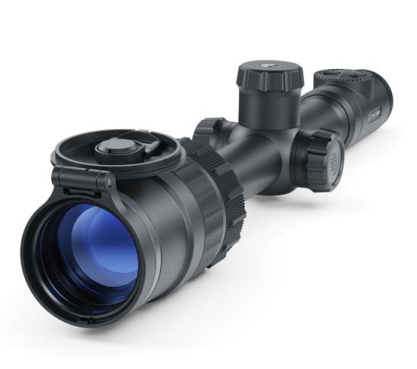 About the deviceDescriptionThe Digex C50 Digital riflescope is designed for round-the-clock use.These riflescopes are designed for hunting, target shooting and recreational shooting, observation and orientation.The riflescope supports day and night observation modes and colour and black and white images.In deep twilight, when the human eye is already unable to discern details of observed objects, the Digex C50 displays a bright image with correct colour rendering, prolonging hunting time into the night.In night conditions (absence of starlight, moonlight), it is recommended to use an infrared illuminator with an 850 nm or 940 nm wavelength.Package ContentsFeatures24/7 useFull-colour imaging from sunset till duskContrast black and white image at nightHigh contrast HD AMOLED colour display 1024x768Over 500 meter night viewing rangeVariable magnification from 3.5x to 14xSumLight™ program algorithm for additional sensitivity improvementHigh-strength aluminium alloy housingHeavy caliber shock resistance: 12-gauge, 9.3x64, .375H&HMounting with standard 30mm ringsInstant startCompletely waterproof IPX7Customizable reticlesPicture in Picture functionDevice firmware update using the free Stream Vision 2 AppStoring photos and videos in Cloud when using the Stream Vision 2 AppB-Pack mini combined power systemWide operating temperature range -25 °С - +50°С (-13 °F– +122 °F)Useful Functions and ModesStadiametric rangefinder (to estimate distance to object)Built-in 3-axis accelerometer gyroscope (slope angle indication)Smooth digital zoomLarge selection of electronic reticlesScalable reticles (reticle graduation changes proportional to zoom)5 zeroing profiles (10 distances per profile)One-shot zero functionPrecise “Zoom Zeroing” (reducing the minute of angle click value when zeroing at high magnification)“Freeze Zeroing” functionDisplay Off functionWi-Fi. Remote control and observation with a smartphoneVideo Recording:Built-in photo and video recorder with sound recording16GB internal memoryIntegration with iOS and Android devices.Batteries:Built-in 4900 mAh battery pack APS5Quick change Li-Ion batteries APS2/APS3Built-in and external batteries APS2/APS3 can be charged via USB Type-CComponents and Controls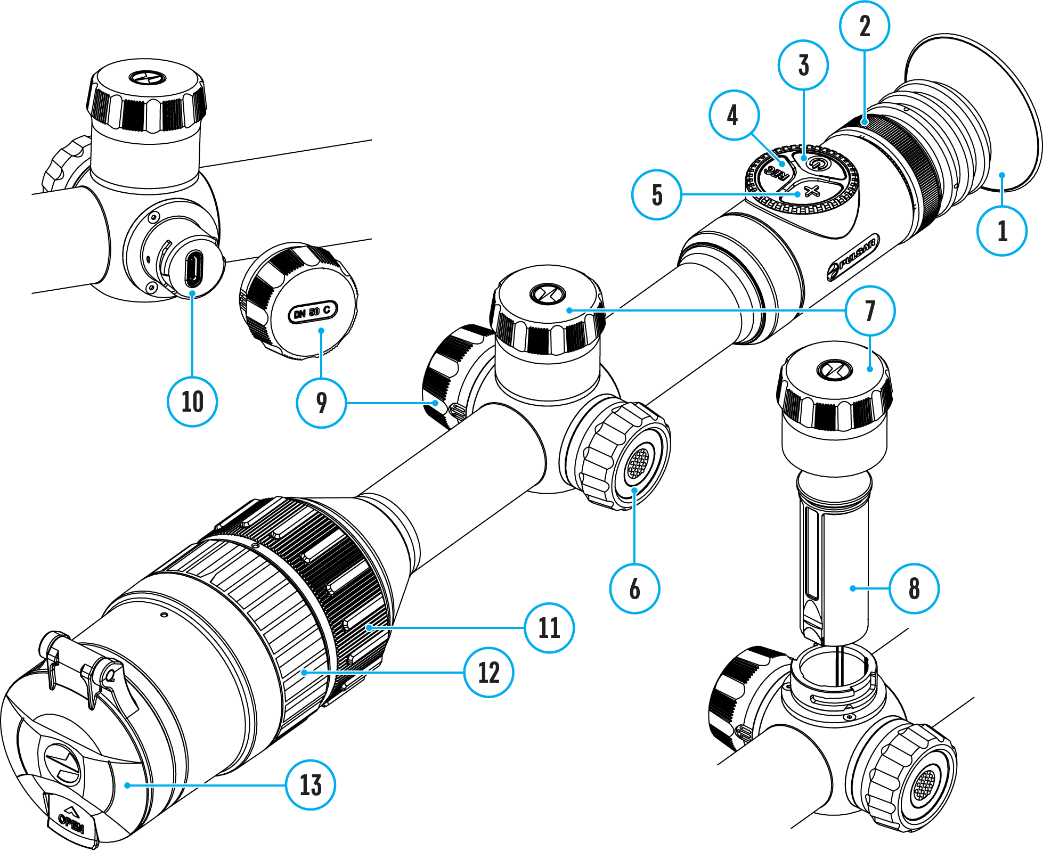 EyecupEyepiece dioptre adjustment ringON/OFF buttonREC buttonZOOM buttonControllerBattery compartment coverBattery APS2USB Type-C coverUSB Type-C portObjective lens focus ringAperture adjustment ringLens capSpecifications* Purchased separately** Actual operating time will depend to what extent the Wi-Fi and built-in video recorder is used.*** The reception range may vary depending on various factors: obstacles, other Wi-Fi networks.Power supplyBattery ChargingDigex C50 digital riflescopes come with a built-in rechargeable lithium-ion Battery Pack APS5 and a removable rechargeable lithium-ion APS2 Battery Pack. The batteries should be charged before first use.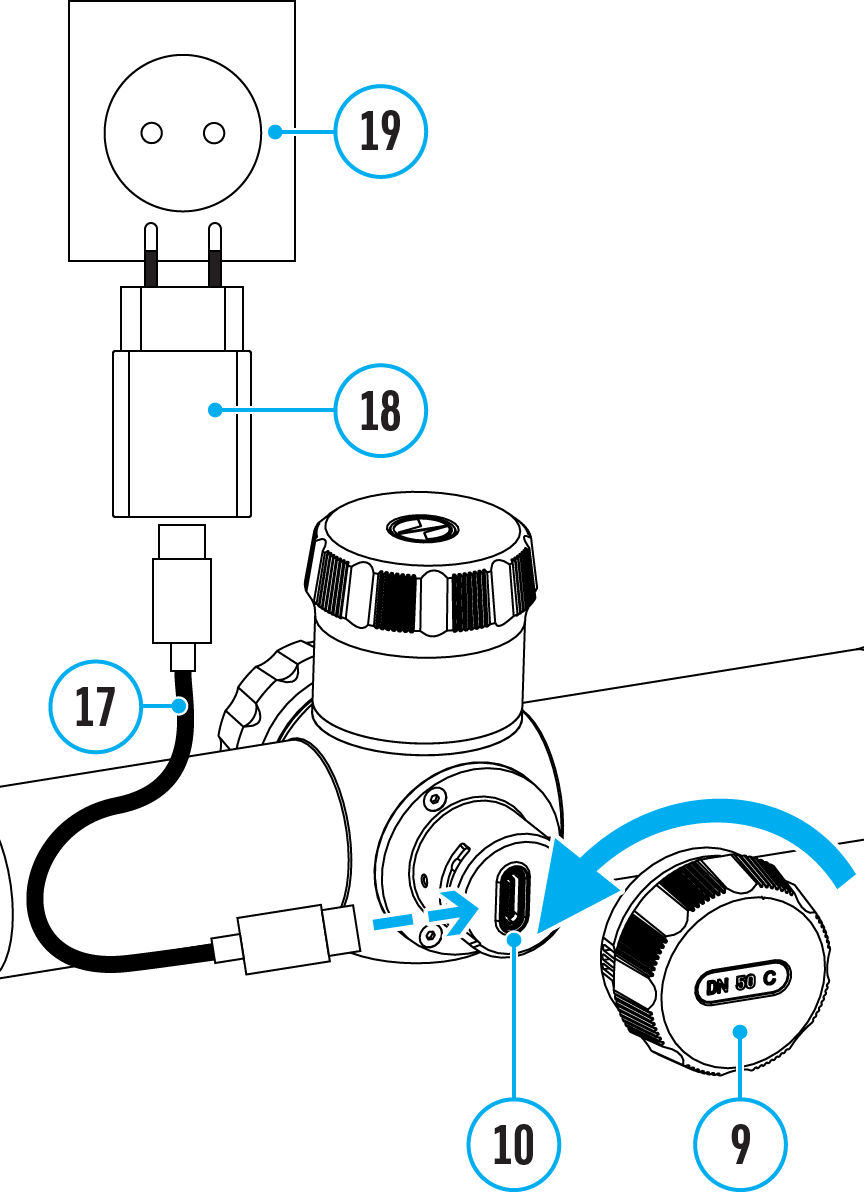 Open the USB Type-C cover (9) by turning it counterclockwise.Connect the USB Type-C plug of the USB cable (17) to the USB Type-C port (10) in the body of the riflescope.Connect the second USB plug of the USB cable (17) to the USB port on the power adapter (18).Plug the device into a 100–240 V socket (19).Wait until the batteries are fully charged (indication in the status bar: , 1 - built-in battery, 2 - removable battery).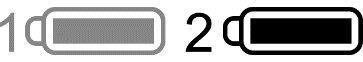 Attention! When charging rechargeable batteries with a USB Type-C connector (10) in the riflescope body section, charging priority is given to the built-in battery. When the device is off, both batteries are charged at the same time. When using the device, the external battery is discharged first.The rechargeable lithium-ion APS2 and APS3* Battery Packs may be recharged using the APS** charger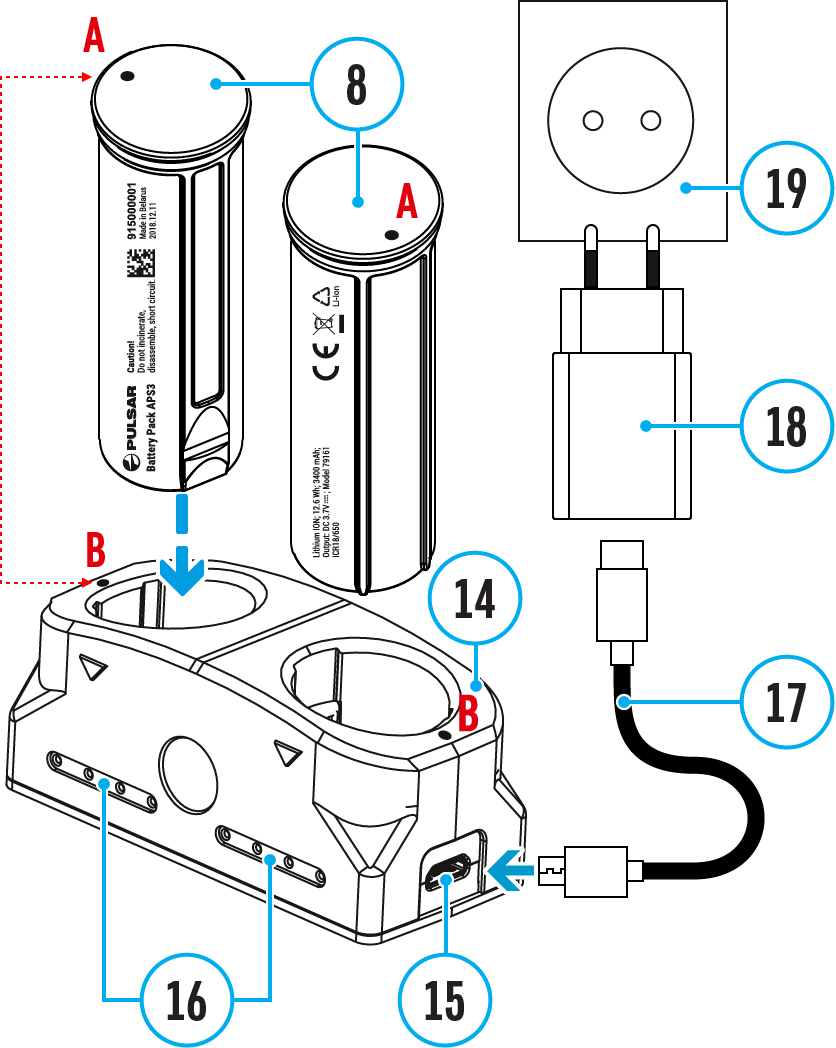 Insert the Battery Pack (8) along the rail into the APS charger (14) slot as far as it will go. The APS charger is supplied with your device or purchased separately.Point A on the battery and point B on the charger should match.Two batteries*** can be charged at the same time: the second slot is designed for it.Connect the Micro USB Type-B plug of the USB cable (17) to the port (15) of the charger (14).Connect the second plug of the USB cable (17) to the USB port on the power adapter (18).Plug the device into a 100-240 V socket (19).The LED indicator (16) will display battery charge status.Wait until the battery is fully charged (LED indication (16):).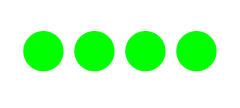 * Purchased separately** Included in the delivery package.*** Purchased separately for models without an IR illuminator.**** LED indicator displays the current battery charge status for 30 seconds when the APS charger is not plugged in. When the power is being supplied, the indicator is constantly displaying the current battery charge status, the LEDs are additionally flickering to display the battery charging process.Battery Installation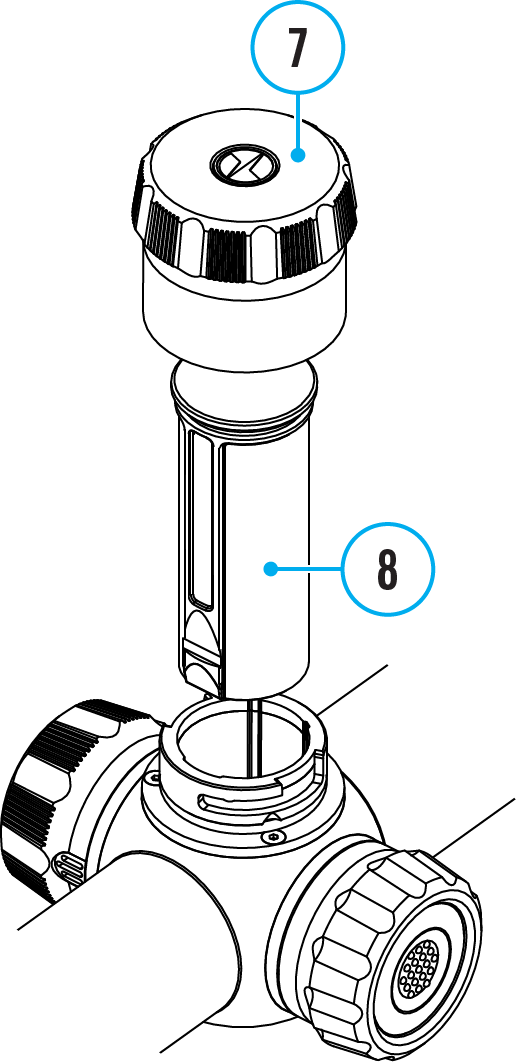 Turn the battery cover (7) counterclockwise and remove it.Install the battery (8) into the battery compartment along the special guides in the device body designed for it.When properly installed, the battery is fixed in the battery compartment of the device.Close the battery cover (7) by turning it clockwise.Switching and Changing the BatteriesDigex C50 riflescopes are powered by 2 batteries: built-in Battery Pack APS5 and removable Battery Pack APS3/APS2.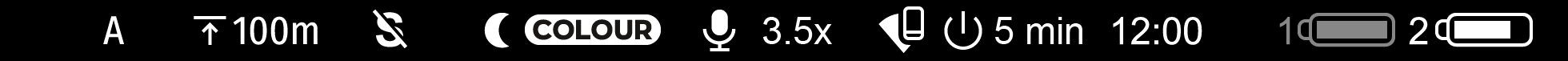 If there are two batteries in the device, two battery icons are displayed in the status bar (1 - built-in battery, 2 - removable battery). The device battery is displayed in grey and white; it is grey when inactive.When there is no removable battery in the device, only one icon for the built-in battery displays in white in the status bar.When both batteries are fully charged, the device is powered by the removable battery. If there is low removable battery level, the device will switch to the built-in battery.Battery charge level is displayed in % above the icon in the status bar while charging.It is possible to replace removable battery with device turned on when it is powered by built-in battery (the device will continue to work properly).Attention!  When installing a removable battery with a sufficient charge level, the device will automatically switch to it.External Power SupplyExternal power can be supplied from an external source, such as a Power Bank (5 V, 9 V).Connect the external power supply to the USB Type-C port (10) of the riflescope.The riflescope switches to external power source, while built-in Battery Pack APS5 and removable Battery Pack APS2 (or APS3*) will gradually recharge.A rechargeable battery icon  indicating a percentage of the battery life will appear in the status bar.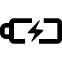 When you turn off external power source, the riflescope switches over to the removable battery without turning off. When there is no removable battery or low power level the device switches to the built-in battery.*OptionalAttention! Charging Power Bank APS2 / APS3 / internal APS5 batteries at air temperatures below 0 °C can result in reduced battery life. When using external power, connect Power Bank to the switched-on riflescope, which have worked for several minutes.PrecautionsOnly use the charger supplied with the Battery Pack. The use of any other charger may irreparably damage the Battery Pack or the charger and may cause fire.Do not charge the Battery Pack immediately after bringing it from a cold environment to a warm one. Wait for 30-40 minutes for the Battery Pack to get warm.Do not leave the Battery Pack unattended while charging.Never use a modified or damaged charger.Do not leave the Battery Pack with a charger connected to the power adapter after charging is complete.Do not expose the Battery Pack to high temperatures or an open flame.Do not submerge the Battery Pack in water.Do not connect an external device with a current consumption that exceeds permitted levels.Do not dismantle or deform the Battery Pack.Do not drop or hit the Battery Pack.Keep the Battery Pack out of the reach of children.Recommendations for UseDuring long-term storage, the Battery Pack should be partially charged – the charge level should be between 50% and 80%.Charge the Battery Pack at a temperature from 0° C to +45° C (32° F to +113° F), otherwise the battery life will decrease significantly.When using the Battery Pack at sub-zero (sub 32° F) temperatures the battery capacity decreases. This is normal and is not a defect.Do not use the Battery Pack at temperatures above those shown in the table – this may decrease battery life.The Battery Pack is short circuit protected; however, any situation that may cause short-circuiting should be avoided.Getting StartedMounting on the RifleTo ensure accurate shooting the Digex С50 riflescope should be properly mounted on the rifle.The riflescope is fixed using the mount, which is purchased separately. Use only high-quality mounts and rings that are designed especially for your rifle. Follow the mounting manufacturer's recommendations on the installation procedure and use the proper tool.When mounting the riflescope, adjust the position on the rifle so that proper (comfortable) holding of rifle ensures the distance between the riflescope and eye (eye relief) specified by the Technical Specifications. Failure to comply with this recommendation may result in injury to the shooter by the parts of the riflescope eyepiece when shooting.It is recommended to install the riflescope as low as possible, at the same time it should not be in contact with barrel or receiver.In order to avoid pinching the riflescope body, a tightening torque for the screws of the mounting rings must be not more than 2.5 Nm (22.1 Pound-force inches). A torque wrench is recommended to control the tightening torque.Before using the riflescope when hunting, follow instructions in the Zeroing section.Use of a removable eyecup is recommended (1) to eliminate backlight from the display.It is recommended to use an eyecup while using the riflescope in the dark in order to avoid detection of camouflage. Mounting the eyecup on the riflescope eyepiece is carried out using built-in magnets.Powering on and Image SettingOpen the lens cap (13).Press the ON/OFF (3) button briefly to power the riflescope on.Adjust the sharpness of the symbols on the display by rotating the dioptre adjustment ring of the eyepiece (2).Turn the aperture adjustment ring (12) to select the observation mode (Day -  , Night - ).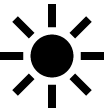 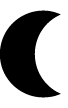 Select the image mode (colour/black-and-white) by short pressing the ON/OFF (3) button.Rotate the lens focus ring (11) to focus on the object being observed.Activate the quick menu by briefly pressing the controller button (6) to adjust the brightness and contrast of the display (see the Quick Menu Functions section for details).Press the ZOOM (5) button successively to change the magnification ratio of the riflescope. While the icon   is visible on the screen, rotate the controller ring (6) for smooth digital zooming from the current magnification.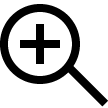 Turn on the IR illuminator* and adjust the lighting power according to its operating instructions to improve the quality of observation in low light conditions.Power the device off with a long press of the ON/OFF (3) button.* Purchased separately for models without an IR illuminator.IR IlluminatorInstalling Battery Pack in the IR IlluminatorThe IR illuminator Pulsar Digex S* is powered by an APS2 (or APS3**) battery pack.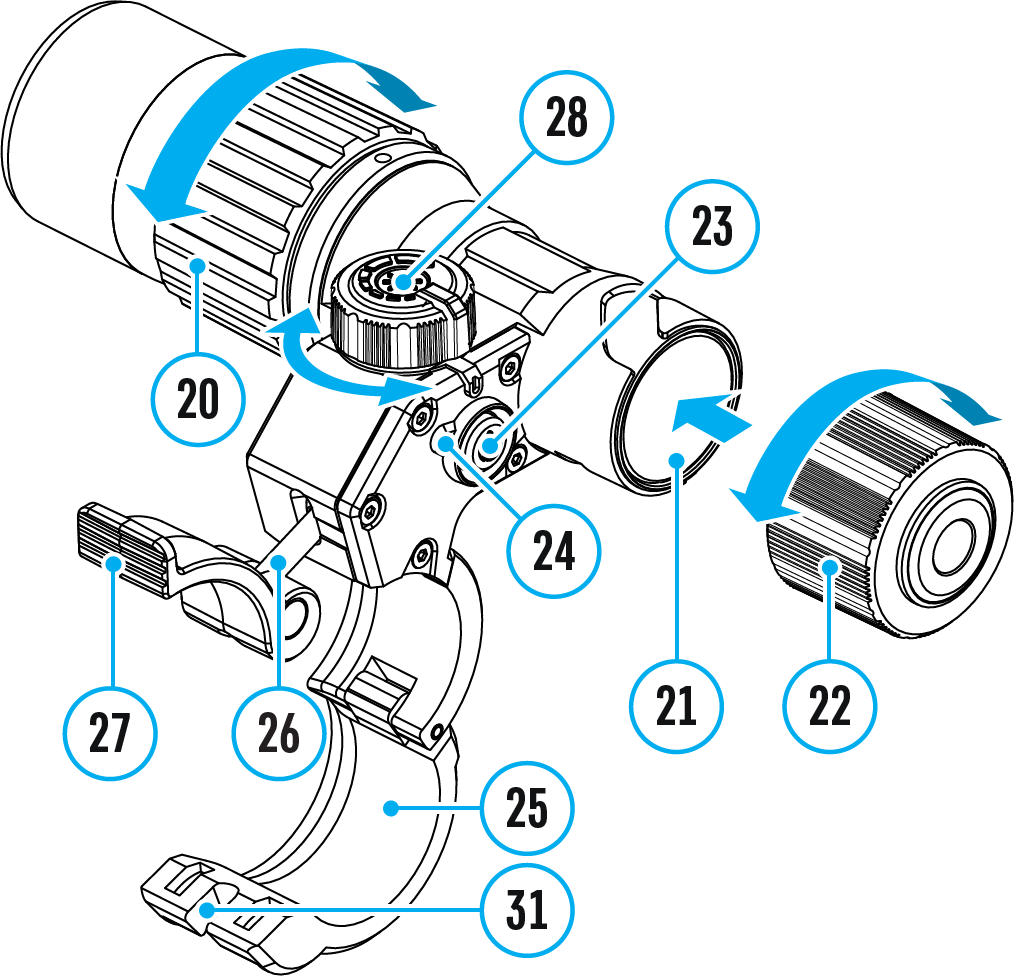 To install the battery in the IR illuminator, turn the battery cover (22) counterclockwise and remove it.Install the battery into the battery compartment (21) using the special guides in the IR illuminator body designed for it.When properly installed, the battery is fixed in the battery compartment (21).Close the battery compartment cover (22), turning the cover clockwise.* Purchased separately for models without an IR illuminator.** Purchased separately.Installing the IR Illuminator on RiflescopeOpen the mount ring (25) of the IR illuminator.Raise the eccentric lever (27) and put the mount on the riflescope body so that the mount half rings encircle the riflescope body.Align the eccentric axis (26) with the groove (31) of the moving half ring.Lock the eccentric lever (27) position by lowering it down.The IR illuminator mount should be as close as possible to body of the riflescope lens.In case of loosening or insufficient fixing of the IR-illuminator on the riflescope, raise the eccentric lever (27). Tighten the eccentric axis (26) 1-2 turns using the supplied Allen key. Then lower the lever and check the fixation of the IR-illuminator on the riflescope. If necessary, repeat the above steps until the required degree of fixation of the IR-illuminator is achieved.Powering on and Adjusting the IR IlluminatorUse the IR illuminator to improve the quality of observation in lowlight conditions at night.Turn on the IR illuminator by pressing the button (23) on the side of the light housing.Turn the knob (28) of the IR illuminator to control the illuminator power.To adjust the IR light position in the riflescopes field of view, loosen the ring (20) of the IR illuminator by turning it in the direction of the arrow.Turn on the riflescope to control the position of the light spot on the display. Adjust the IR illuminator lens using its hinge system to align the IR illumination in the riflescopes field of view. Once adjusted, tighten the IR illuminator ring (20).Press the IR button (23) to turn off the IR illuminator.The illuminator is equipped with an LED indicator (24) making it possible to monitor the battery level. Indication modes are in the table below:Installing the IR Illuminator on the Weaver Rail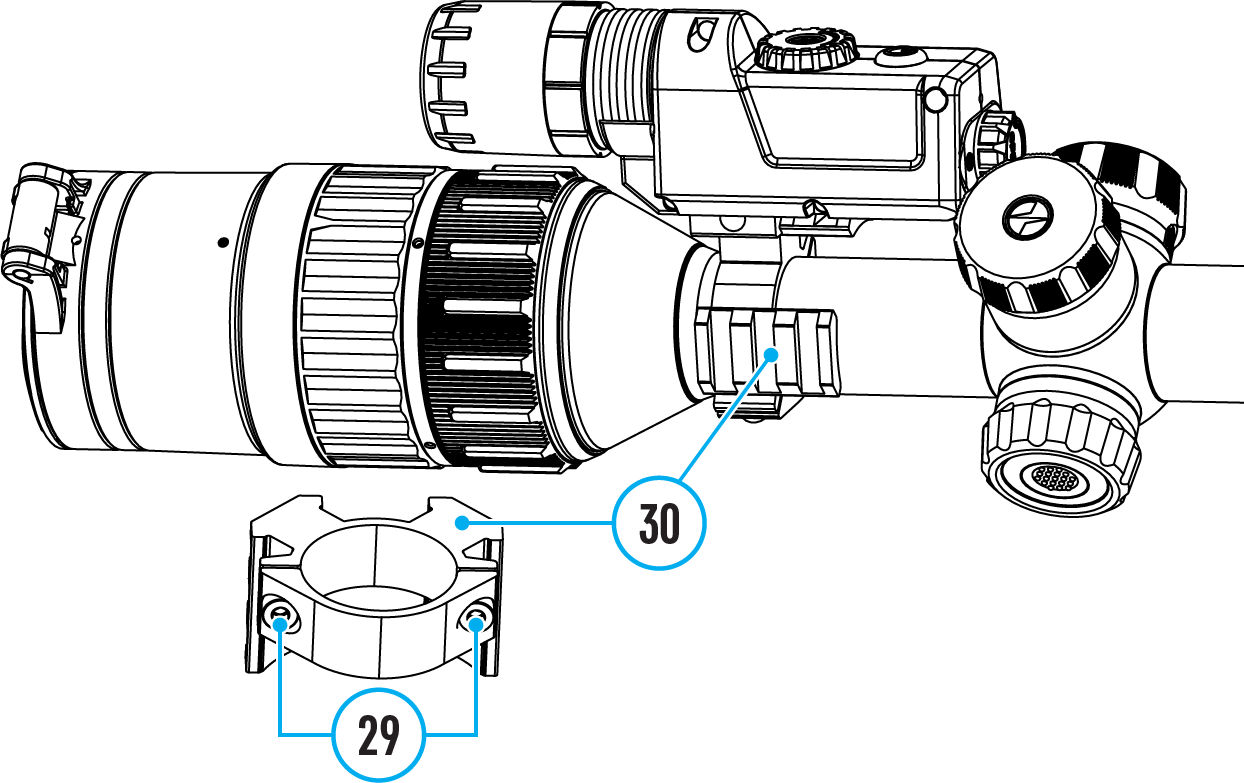 To install an IR illuminator with a Weaver mount*, you will need to install a 30 mm ring with Weaver rail** on the riflescope:Unscrew the screws (29) with the Allen key.Install the ring (30) on the riflescope body.Adjust the position of the Weaver rail (left/top/right) depending on the seat of the IR illuminator.Tighten the screws (29).Install the IR illuminator on the Weaver rail according to the installation instructions.* Purchased separately.** Supplied with models without an IR illuminator.Button OperationZeroingZeroing at a temperature close to the riflescope’s operating temperature is recommended.Step 1. Take a shot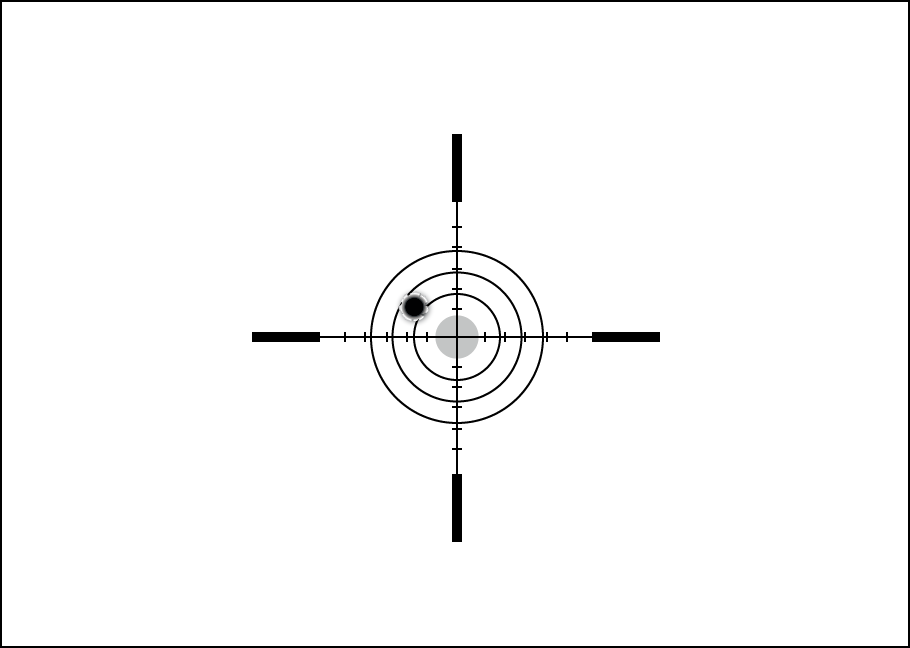 1. Shooting from a benchrest is recommended.2. Set a target at a known distance.3. Adjust the riflescope according to the Powering on and Image Setting section.4. Select the zeroing profile (see Reticle & Zeroing  -> Zeroing Profile  main menu item)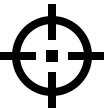 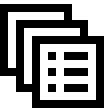 5. Point the rifle at the center of the target and shoot.Step 2. Align the reticle with the point of impact1. Press and hold the controller button (6) to enter the main menu.2. Add the distance you are aiming at (e.g. 100 meters): Reticle & Zeroing  -> Add New Distance . Select the value for each distance digit by rotating the controller ring (6). Press the controller button (6) briefly to switch between digits. After setting the required distance, press and hold the controller button (6) to save it.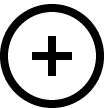 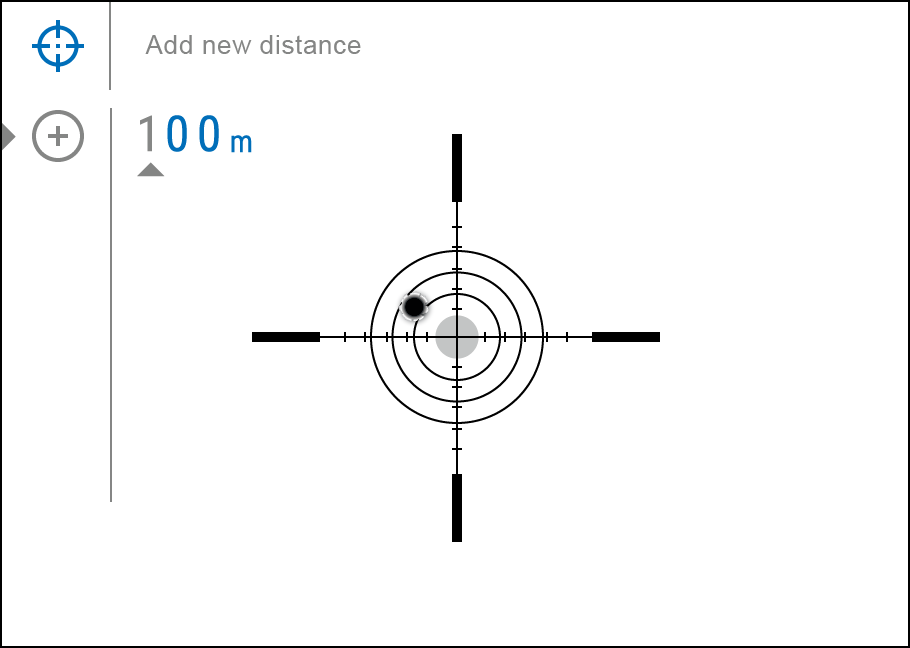 3. After adding the distance, it will switch to the Zeroing parameters settings menu . An auxiliary cross  will appear in the center of the display, and X and Y coordinates of the auxiliary cross will appear in the upper right corner.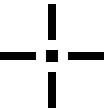 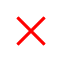 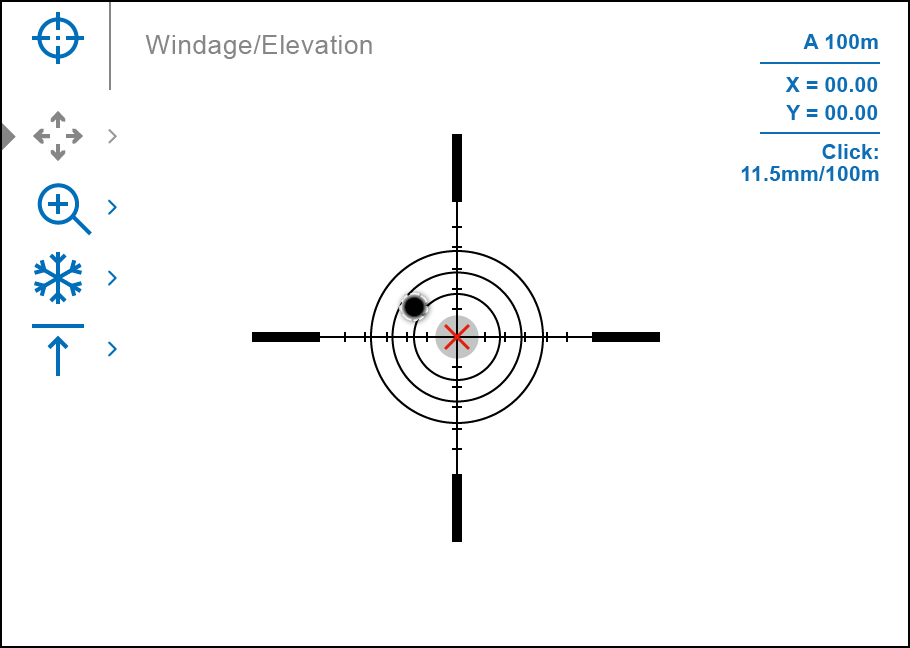 4. Press the controller button (6) briefly to enter the Windage/Elevation  submenu.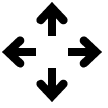 5. While holding the reticle at the aiming point, move the auxiliary cross  until it is aligned with the impact point by rotating the controller ring (6). 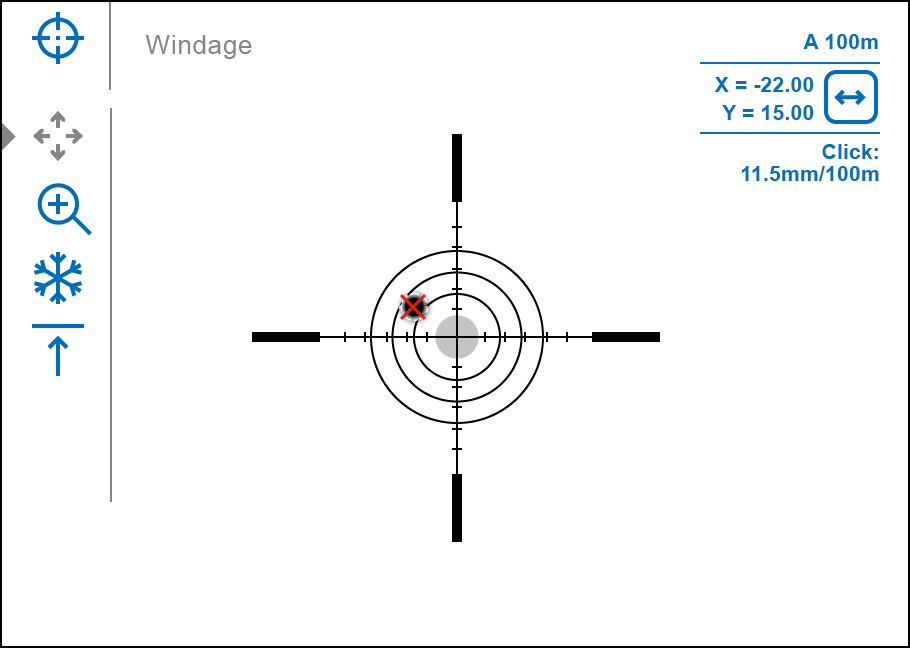 6. To change the direction of the auxiliary cross movement from horizontal to vertical, press the controller button (6) briefly.One-shot "Freeze Zeroing" function:Using the Freeze function allows you to make adjustments without the need to hold the rifle precisely at the initial aiming point – freezing the zeroing screen (refer to Reticle & Zeroing  menu item => Distance submenu => Zeroing Parameters Settings  submenu => Freeze  submenu or short pressing of the ON/OFF (3) button. The image will “freeze” and the  icon will appear.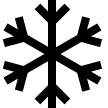 Step 3. Save the coordinates1. Press and hold the controller button (6) to save a new position for the reticle. The reticle will be aligned with the impact point and it will exit the Windage/Elevation  submenu.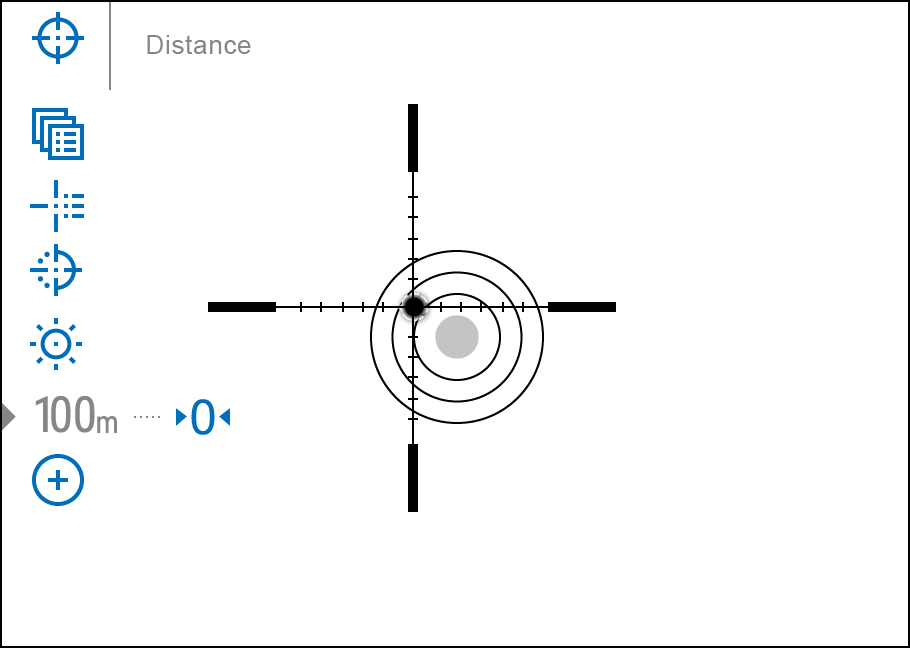 2. Press and hold the controller button (6) again to exit the zeroing settings menu - the message “Zeroing coordinates saved” appears, confirming the successful operation.3. Fire a second shot - now the point of impact and the aiming point must be matched.InterfaceStatus BarThe status bar is at the bottom of the display and shows information on the actual operating status of the riflescope, including:Actual zeroing profile (e.g., A)Zeroing distance (e.g., 100 m)SumLight™ (on/off)Mode of operation (colour, black and white)Microphone (on or off)Current magnificationWi-Fi connectionAuto Shutdown function (e.g., 5 minutes)ClockPower supply:Battery discharge level  (when riflescope is powered by a built-in or removable battery).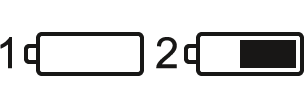 External battery power indicator  (if the riflescope is powered by an external power supply).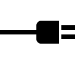 Battery indicator  with current percentage of charge (when charging from an external power source).Quick Menu FunctionsThe basic settings (adjusting brightness and contrast, smooth digital zoom function, stadiametric rangefinder, current profile and distance information) can be changed using the quick menu.Press the controller button (6) briefly to enter the quick menu.A short press of the controller button (6) enables you to switch between functions, as described below.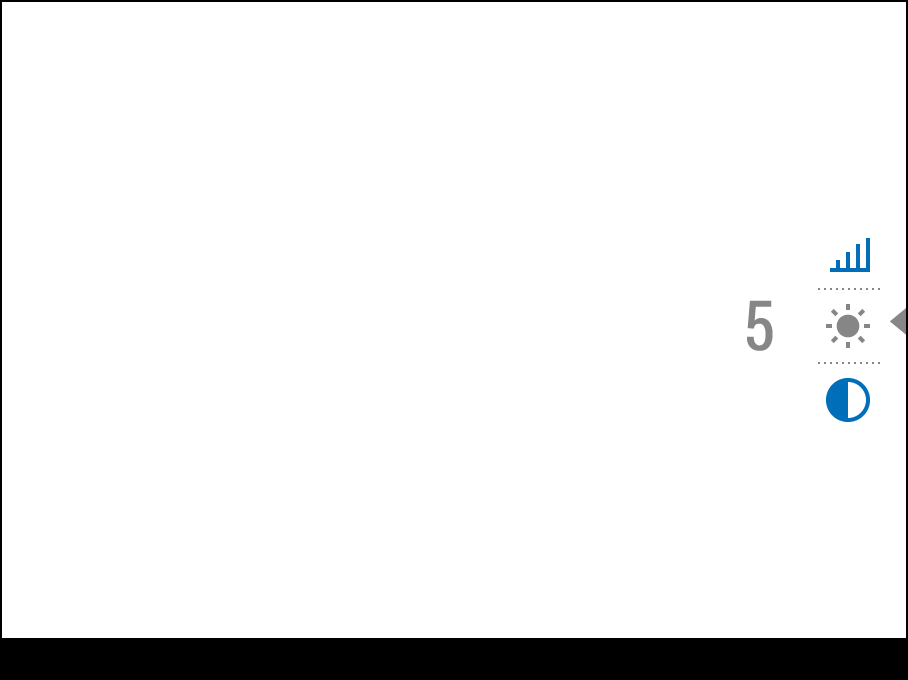 Brightness  – rotate the controller ring (6) to change the display brightness value from 00 to 20.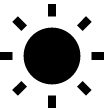 Contrast  – rotate the controller ring (6) to change the image contrast value from 00 to 20.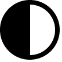  - information on the current profile and zeroing distance in this profile (e.g., profile A, zeroing distance of 100 m). This information is always displayed in the status bar. Rotate the controller ring (6) to switch between the zeroing distances in the adjusted profile. This function is available if there are two or more distances in the profile.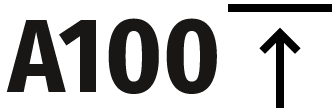 Stadiametric Rangefinder  – rotating the controller ring (6), change the distance between the special mark points to determine the distance to the observed object (for more details on the rangefinder, see the Stadiametric Rangefinder section).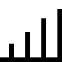 Press and hold the controller button (6) to exit the menu or wait 10 seconds to exit automatically.Main Menu FunctionsEnter the Main MenuEnter the main menu with a long press of the controller button (6).To move through the main menu items, rotate the controller ring (6).Press the controller button (6) briefly to open subitems of the main menu.Press and hold the controller button (6) to exit from a subitem of the main menu.Automatic exit from the main menu occurs after 10 seconds of inactivity.General View of the MenuTab 1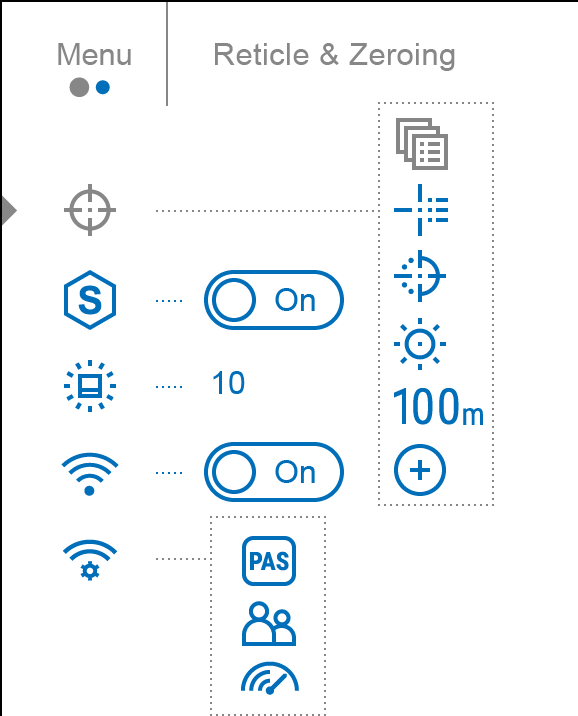 Tab 2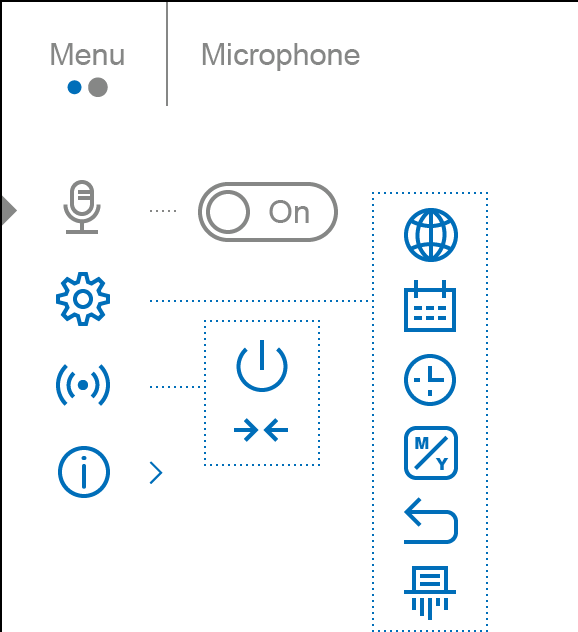 Reticle & ZeroingZeroing ProfileThis item of the main menu allows you to select one of five profiles (А, В, С, D, E) to use. Each profile stores information on the following parameters:A set of zeroed distancesReticle colourReticle typeDifferent profiles can be used when using the riflescope on different rifles or when shooting with different bullets.Press and hold the controller button (6) to enter the main menu.Rotate the controller ring (6) to select the Reticle & Zeroing  menu item.Press the controller button (6) briefly to enter the Reticle & Zeroing submenu.Press the controller button (6) briefly to enter the Zeroing Profile  submenu.Rotate the controller ring (6) to select one of the zeroing profiles (marked with the letters A, B, C, D, E).Confirm your selection with a short press of the controller button (6).The name of the selected profile appears in the status bar at the bottom of the display.Reticle TypeSelection of the aiming reticle shape.Press and hold the controller button (6) to enter the main menu.Rotate the controller ring (6) to select the Reticle & Zeroing  menu item.Press the controller button (6) briefly to enter the Reticle & Zeroing submenu.Rotate the controller ring (6) to select the Reticle Type  submenu.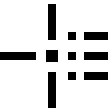 Press the controller button (6) briefly to enter the Reticle Type submenu.Rotate the controller ring (6) to select the desired aiming reticle shape from the list that appears. The reticle type changes as the cursor goes down the reticle list.Press the controller button (6) briefly to confirm the selection.Reticle ColourSelection of reticle colour.Press and hold the controller button (6) to enter the main menu.Rotate the controller ring (6) to select the Reticle & Zeroing  menu item.Press the controller button (6) briefly to enter the Reticle & Zeroing submenu.Rotate the controller ring (6) to select the Reticle Colour  submenu.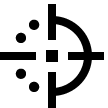 Press the controller button (6) briefly to enter the Reticle Colour submenu.Rotate the controller ring (6) to select one of the colour options for the reticle: Black/Red, White/Red, Black/Green, White/Green, Red, Green, Yellow, Blue, Orange, Black/White, White/Black.Press the controller button (6) briefly to confirm the selection.Reticle BrightnessAdjust the brightness level of the aiming reticle.Press and hold the controller button (6) to enter the main menu.Rotate the controller ring (6) to select the Reticle & Zeroing  menu item.Press the controller button (6) briefly to enter the Reticle & Zeroing submenu.Rotate the controller ring (6) to select the Reticle Brightness  submenu.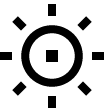 Press the controller button (6) briefly to enter the Reticle Brightness submenu.Rotate the controller ring (6) to set the desired brightness level (1 to 10).Press the controller button (6) briefly to confirm the selection.ZeroingAdd New DistanceTo zero your riflescope, you need to set a zeroing distance first in the range of 1 to 910 m (955 yards).Press and hold the controller button (6) to enter the main menu.Rotate the controller ring (6) to select the Reticle & Zeroing  menu item.Press the controller button (6) briefly to enter the Reticle & Zeroing submenu.Rotate the controller ring (6) to select Add New Distance  menu item.Press the controller button (6) briefly to enter the submenu.Rotate the controller ring (6) to select a value for each digit. Press the controller button (6) briefly to switch between digits . 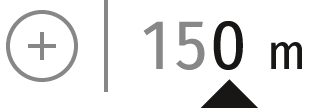 Having set the desired distance, press and hold the controller button (6) to save it.The distance you set first becomes a primary distance – shown with icon  on the right to the distance value.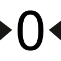 Note: Maximum number of zeroing distances is 10 for each profile.Zeroing Parameters SettingsPress and hold the controller button (6) to enter the main menu.Rotate the controller ring (6) to select the Reticle & Zeroing  menu item and enter by briefly pressing the controller button (6) – zeroed distances are displayed at the bottom.The values (e.g., +7.0) shown on the right of the distance values, stand for the number of clicks along the Y axis, at which the reticle position at other distances differs from the reticle position in the primary distance.To zero at any distance again, rotate the controller ring (6) to select the required distance and briefly press the controller button (6).Rotate the controller ring (6) to select the Zeroing Parameters Settings  and enter by briefly pressing the controller button (6).Zeroing screen, which allows the change of zeroing coordinates, will appear:Windage/ElevationThe Windage/Elevation  additional menu item in the Zeroing Parameters Settings  menu allows you to adjust the reticle position. For a detailed description of the reticle adjusting, refer to the Zeroing section.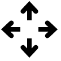 Magnification (when Zeroing)Magnification allows you to magnify via the device’s digital zoom when zeroing, which reduces the MOA-per-click values of adjustments and improves zeroing accuracy.In the Zeroing Parameters Settings  menu, rotate the controller ring (6) to select the Magnification  submenu item and enter by briefly pressing the controller button (6).Rotate the controller ring (6) to select a digital magnification value of the riflescope (e.g., x4).Press the controller button (6) briefly to confirm your selection.The minute of angle click when using the Magnification function is indicated in the Table of Technical Specifications.FreezeThe “freeze” function allows the user to freely move or manipulate the rifle without losing reticle placement on the point of aim during adjustments.In the Zeroing Parameters Settings  menu, rotate the controller ring (6) to move the cursor to the Freeze  function.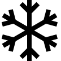 Align the reticle with the point of aiming and press the controller (6) or ON/OFF (3) button. A screenshot will be taken, an icon  will appear.Go to the additional Windage/Elevation  submenu and adjust the position of the reticle (see the Zeroing section).Select the Freeze  submenu item again and briefly press the controller (6) or ON/OFF (3) button - the image will “unfreeze”.Name DistanceIn the Zeroing Parameters Settings  menu, rotate the controller ring (6) to select the Name Distance  submenu item and enter it by briefly pressing the controller button (6)​.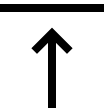 Rotate the controller ring (6) to select a value for each digit. Press the controller button (6) briefly to switch between digits.Press and hold the controller button (6) to confirm the selection.Change Primary DistancePress and hold the controller button (6) to enter the main menu.Rotate the controller ring (6) to select the Reticle & Zeroing menu item and enter by briefly pressing the controller button (6) – zeroed distances are displayed at the bottom.Select a non-primary distance and enter the submenu for operating the distance with a brief press of the controller button (6).Select Change Primary Distance  item.Press the controller button (6) briefly.Icon  next to the selected distance confirms the change of primary distance.There will also be a recalculation of corrections in clicks for other distances relative to the new primary distance.Delete DistancePress and hold the controller button (6) to enter the main menu.Rotate the controller ring (6) to select the Reticle & Zeroing  menu item and enter by briefly pressing the controller button (6) – zeroed distances are displayed at the bottom.Select the distance you wish to delete and enter the submenu for operating the distances with a brief press of the controller button (6).Select Delete Distance  item.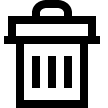 Press the controller button (6) briefly.Select “Yes” in the appeared dialog box to delete a distance. “No” – to cancel deletion.Press the controller button (6) briefly to confirm your selection.Attention! If the primary distance is deleted, the first distance on the list automatically becomes the new primary distance.SumLight™he SumLight™ function increases the sensor sensitivity. Available in the “Night”   observation mode.Turn off the IR illuminator before using the SumLight™ function.Press and hold the controller button (6) to enter the main menu.Rotate the controller ring (6) to select the SumLight™  menu item.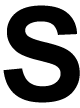 To turn SumLight™ on or off, briefly press the controller button (6).SumLight™ icon (on  or off  ) is shown in the status bar.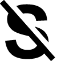 Attention! When the SumLight™ function is activated, the noise level in the image increases, the frame rate decreases and the image slows down. Any sharp movement of the device may cause the image to become “blurred”. Such effects are not defects. Luminous white dots (pixels) may be visible on the device’s display. The number of dots may increase when the SumLight™ function is enabled. This is due to the peculiarities of this function and is also not a defect.Attention! Due to peculiarities of AMOLED display technology, after switching between various reticles, you may notice on the riflescope’s display semitransparent white lines of the previous reticle. They may appear if a new reticle does not contain elements (such as lines, circles, bars etc.) of the previous reticle. After a while, the “ghost image” becomes less noticeable. The appearance of “ghost images” on the display after repeatedly changing the reticle is not a defect and is not considered as a warranty case.Icon BrightnessAdjust the brightness level of the icons and screensavers (Pulsar, Display off) on the display.Press and hold the controller button (6) to enter the main menu.Rotate the controller ring (6) to select the Icon Brightness  menu item.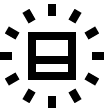 Press the controller button (6) briefly to enter the Icon Brightness submenu.Rotate the controller ring (6) to set the desired brightness level (1 to 10).Press the controller button (6) briefly to confirm the selection.Wi-Fi ActivationTurn on/off Wi-FiPress and hold the controller button (6) to enter the main menu.Rotate the controller ring (6) to select the Wi-Fi Activation  menu item.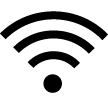 To turn Wi-Fi on, briefly press the controller button (6). 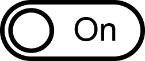 To turn Wi-Fi off, briefly press the controller button (6). 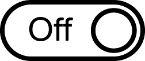 Wi-Fi SettingsThis item enables you to set up your riflescope for operation in a Wi-Fi network.Press and hold the controller button (6) to enter the main menu.Rotate the controller ring (6) to select the Wi-Fi Settings  submenu.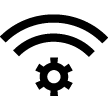 Press the controller button (6) briefly to enter the submenuRotate the controller ring (6) to select the desired menu item.Password SetupThis item enables you to set a password to access the riflescope from an external device. The password is used to connect an external device (i.e. smartphone) to the riflescope.Press the controller button (6) to enter the Password Setup  submenu.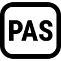 The default password (12345678) will appear on the screen.Rotate the controller ring (6) to set the desired password. Press the controller button (6) to toggle through the digits.Press and hold the controller button (6) to save the password and exit from the submenu.Access Level SetupThis sub-function enables you to configure the appropriate level of access to your device made available to the Stream Vision 2 application.Owner level. A Stream Vision 2 user has full access to all the device’s functions.Guest level. A Stream Vision 2 user can only view video footage from the device in real time.Press the controller button (6) to enter the Access Level Setup  submenu.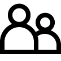 Rotate the controller ring (6) to select Owner or Guest.Confirm your selection with a short press of the controller button (6).WiFi BandwidthPress the controller button (6) to enter the WiFi Bandwidth  submenu.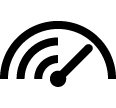 Rotate the controller ring (6) to select the WiFi bandwidth – 5 GHz or 2.4 GHz.Confirm your selection with a short press of the controller button (6).MicrophoneTurning on/off Microphone.This item allows you to enable (or disable) the microphone for recording sound during video recording.Press and hold the controller button (6) to enter the main menu.Rotate the controller ring (6) to select the Microphone  menu item.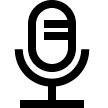 To turn on the microphone, briefly press the controller button (6).  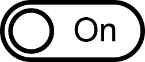 To turn off the microphone, briefly press the controller button (6).  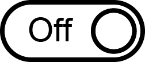 General SettingsPress and hold the controller button (6) to enter the main menu.Rotate the controller ring (6) to select the General settings  menu item.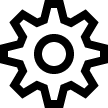 Press the controller button (6) briefly to enter the submenu.Rotate the controller ring (6) to select the desired menu item.This menu item allows you to configure the following settings:LanguageLanguage selection:Press the controller button (6) briefly to enter the Language  submenu.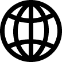 Rotate the controller ring (6) to select one of the available interface languages: English, German, Spanish, French, Russian, Italian, Portuguese, Dutch, Danish, Norwegian, Swedish, Polish, Czech, Hungarian.Confirm your selection with a short press of the controller button (6).Press and hold the controller button (6) to save your selection and exit from the submenu.DateDate Setting:Press the controller button (6) briefly to enter the Date  submenu. The date is displayed in dd/mm/yyyy format.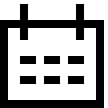 Rotate the controller ring (6) to select the desired year, month and date. Press the controller button (6) briefly to switch between digits.Press and hold the controller button (6) to save your selected date and exit from the submenu.TimeTime Setting:Press the controller button (6) briefly to enter the Time  submenu.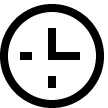 Rotate the controller ring (6) to select the time format - 24 or AM/PM.Press the controller button (6) to proceed to the hour setting.Rotate the controller ring (6) to select the hour value.Press the controller button (6) to proceed to the minute setting.Rotate the controller ring (6) to select the minutes value.Press and hold the controller button (6) to save your selected time and exit from the submenu.Units of MeasureUnits of measurement selection:Press the controller button (6) briefly to enter the Units of Measure  submenu.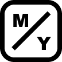 Rotate the controller ring (6) to select the unit of measurement - meters or yards, press the controller button (6).Return to submenu will happen automatically.Default SettingsPress the controller button (6) briefly to enter the Default Settings  submenu.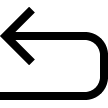 Rotate the controller ring (6) to select “Yes” to restore default settings or “No” to cancel the action.Confirm your selection with a short press of the controller button (6).If “Yes” is selected, display will show “Do you want to restore default settings?” and “Yes” and “No” options. Select “Yes” to restore default settings.If “No” option is selected: the action will be aborted and you will return to the submenu.The following settings will be returned to their defaults:Image Mode – ColourVideo Recorder Mode – VideoInterface language – EnglishWi-Fi – Off (default password)Magnification – initial valuePiP – OffUnit of Measurement - MetricSide Incline – OffZeroing Profile – AReticle selection from the riflescope’s memory – 1Attention! After restoring default settings, the date, time and user pixel map as well as the zeroing profiles data entered by the user are saved.FormatThis menu option allows you to format the device's memory card. All files will be deleted.Press the controller button (6) briefly to enter the Format  submenu.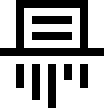 Rotate the controller ring (6) to select “Yes” to format the memory card, or “No” to return to the submenu.Confirm your selection by pressing the controller button (6).If the “Yes” option has been selected, the "Do you want to format memory?" message and “Yes” and “No” options will appear on the display. Select “Yes” to format the memory card.If “No” option is selected: formatting is cancelled and return to the submenu.AccelerometerAuto ShutdownThis item allows you to activate auto shutdown function for riflescope in a non-operating position (tilt up or down at an angle of more than 70°, right or left - at an angle of more than 30°). In this event, the controls (buttons, controller) are disabled.Press and hold the controller button (6) to enter the main menu.Rotate the controller ring (6) to select the Accelerometer  submenu.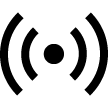 Confirm the selection by briefly pressing the controller (6).Rotate the controller ring (6) to select Auto Shutdown .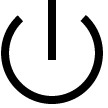 Press the controller button (6) briefly to enter the submenu.Rotate the controller ring (6) to select the time period (1 min, 3 min, 5 min) upon expiry of which the riflescope will automatically shut down, or select Switch off if you wish to deactivate Auto Shutdown.Confirm your selection with a short press of the controller button (6).Note: If the automatic shutdown function is activated, the status bar shows an icon ​and shutdown time period as  1 min.Side InclineThis item allows you to turn on/off the indication of horizontal (side) incline of the rifle. Side incline is indicated by “sector” arrows to the right and left of the reticle. Arrows show the direction in which you should move your rifle to eliminate incline.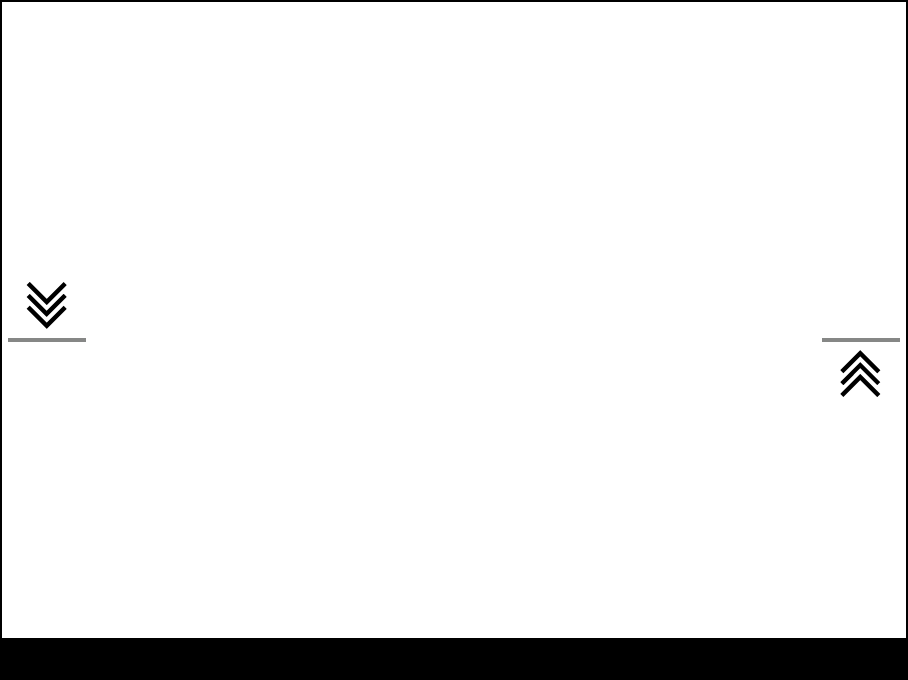 There are three modes of incline:5°-10° – one sector arrow;10°-20° - two sector arrow;> 20° - three sector arrow.A side incline of less than 5° is not displayed.Press and hold the controller button (6) to enter the main menu.Rotate the controller ring (6) to select the Accelerometer  menu item.Press the controller button (6) briefly to enter the Accelerometer submenu.Rotate the controller ring (6) to select Side Incline .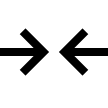 Press the controller button (6) briefly to enter the Side Incline submenu.Rotate controller ring (6) to select On for turning on the incline indication or Off for turning it off.Confirm your selection with a short press of the controller button (6).Device InformationPress and hold the controller button (6) to enter the main menu.Rotate the controller ring (6) to select the Device Information  menu item.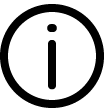 Press the controller button (6) briefly to enter the Device Information submenu.This item allows the user to view the following information about the riflescope:Full name of the riflescopeSKU numberSerial number of the riflescopeRiflescope firmware versionHardware versionService information Battery informationFunctionsObservation and Image ModesThe device has two image modes: colour and black and white.Optimal combinations of modes: during daytime – colour, at twilight – colour or black-white, at night – black-white.Toggle between modes:Turn the aperture adjustment ring (12) to select the observation mode (Day -  , Night - ).Select the image mode (colour/black-and-white) by short pressing the ON/OFF (3) button.Video Recording and PhotographyThe riflescope is equipped with a function for video recording (photography) of the observed image that is saved on the built-in memory card.Before using the photo and video functions, read the Date and Time subsections of the General Settings section.Built-in recorder operates in two modes:Photo (photography; the icon  is displayed in the upper left corner of the display).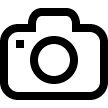 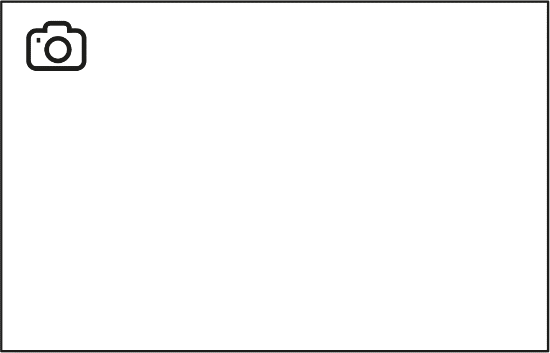 Video (video recording; the icon  is displayed in the upper right corner of the display, the total remaining recording time is given taking into account the current resolution in the HH:MM format (hours:minutes).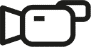 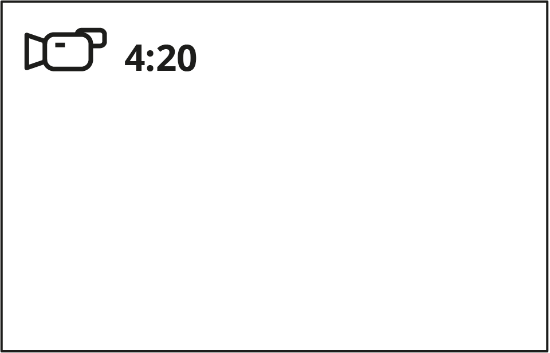 Toggle (switch) between the riflescope operating modes with a long press of the REC (4) button. Switching between the modes is cyclical (Video–> Photo–> Video...).Photo mode. Capturing an imageSwitch to the Photo mode with a long press of the REC (4) button.Press the REC (4) button briefly to capture a photo. The icon  flashes – the photo file is being saved to the built-in SD card.Video mode. Recording a videoSwitch to the Video mode with a long press of the REC (4) button.Press the REC (4) button briefly to start video recording.When the video recording starts, the icon  will disappear, instead of it the REC icon as well as the video recording timer displayed in the MM:SS (minutes:seconds) format will appear  .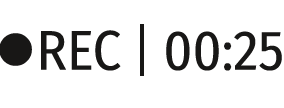 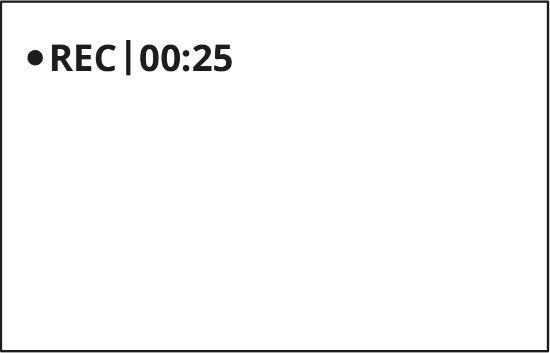 Pause/continue recording by briefly pressing the REC (4) button.Press and hold the REC (4) button to stop video recording.Video files are stored in the built-in memory card:After turning off the video recording;Upon powering the riflescope off if recording was on;When the memory card is overfilled during recording (Memory Full message appears on the display).Notes:You can enter and navigate the menu during video recording.Recorded videos and photos are saved to the built-in memory card of the riflescope in the format img_xxx. jpg (for photos); video_xxx. mp4 (for video). Maximum duration of a recorded video file is 5 minutes. After this time expires, the video is recorded to a new file. The number of recorded files is limited by the capacity of unit’s internal memory.Regularly check free memory within the built-in memory card and move the footage to other storage media to free up the memory card space.Discrete Digital ZoomThe riflescope functionality allows you to quickly increase the basic magnification (see Magnification line in the table of Technical Specifications) by 2 and 4 times, as well as to return to the basic magnification.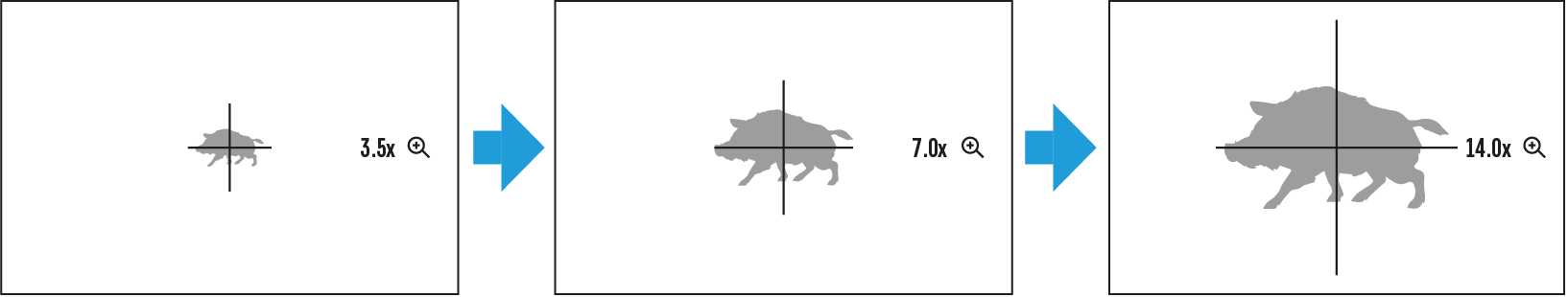 Press the ZOOM (5) button successively to change the magnification ratio of the riflescope.While the icon  is visible on the screen, rotate the controller ring (6) for smooth digital zooming from the current magnification.PiP FunctionThe PiP function (Picture-in-Picture) allows you to see both a magnified image in a particular dialog box and the main image.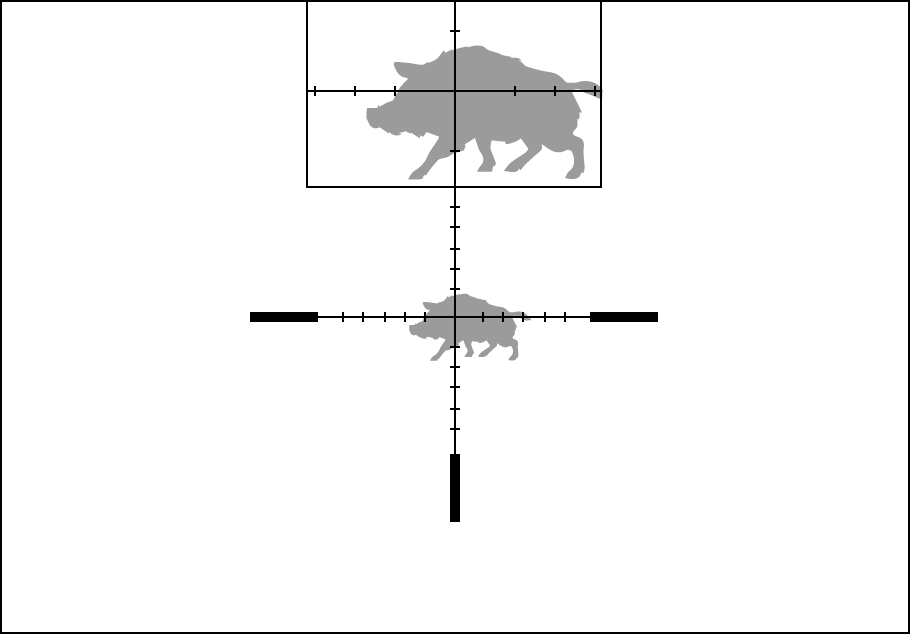 Press and hold the ZOOM (5) button to turn on/off the PiP function.To change the digital zoom in the PiP window, briefly press the ZOOM (5) button or rotate the controller ring (6) until the icon is visible on the screen  .The magnified image is displayed in a particular dialog box, with the full magnification being used.The rest of the image is displayed only with the optical zoom (digital zoom is off).When PiP is turned off, the display shows the full magnification set for the PiP mode.Display-Off FunctionThis function deactivates the image transmission to the display by minimizing its brightness. This helps prevent accidental disclosure. However, the device stays on.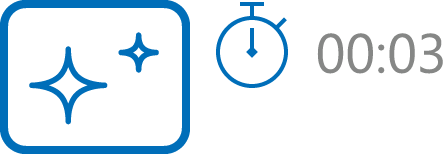 When the device is on, press and hold the ON/OFF (3) button for less than 3 seconds. The display will turn off, the current time and the "Display off" icon will appear.Press the ON/OFF (3) button briefly to turn on the display.When you press and hold the ON/OFF (3) button, the display shows the "Display off" icon with a countdown. Holding the button down for the duration of the countdown will power the device off completely.Wi-Fi FunctionThe riflescope has a function for wireless communication with mobile devices (smartphone or tablet) via Wi-Fi.To enable the wireless module, enter the main menu by long pressing the controller button (6).Rotate the controller ring (6) to select the Wi-Fi Activation  menu item.Press the controller button (6) briefly to turn on/off Wi-Fi module.Wi-Fi is displayed in the status bar as follows:An external device recognizes the riflescope under the name Digex_XXXX, where XXXX are the four last digits of the serial number.After entering the password (default: 12345678) on a mobile (see Password Setup subsection of the Wi-Fi Settings section for more information on setting a password) and setting up a connection, the icon  in the riflescope status bar changes to .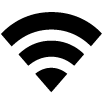 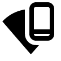 Smart Reticle FunctionAvailable for scalable reticles X51Fi-300, M56Fi, M57Fi.When changing the riflescope digital magnification, the reticle that appears on the display is scaled; the reticle appearance will change (enlarge or reduce) proportionally to the magnification. It allows the use of the rangefinder reticles with any digital magnification.Scalable ReticlesThis function is designed to preserve ballistic properties of the scalable reticles X51Fi-300, M56Fi, M57Fi for all magnifications.Enter the main menu with a long press of the controller button (6).Enter submenu Reticle & zeroing  -> Reticle Type .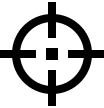 Select the reticle X51Fi-300, M56Fi, M57Fi.Please find the available scalable reticles in the catalogue in the Downloads section on our website).Notes:When zooming in and out the image, the selected reticle on the display and in the recorded video changes its geometrical size according to the magnification selected.The reticle scale changes both on the main display and in the PiP mode.Stadiametric RangefinderThr night vision digital riflescope is equipped with a stadiametric rangefinder, allowing you to determine the approximate distance to an object if its size is known.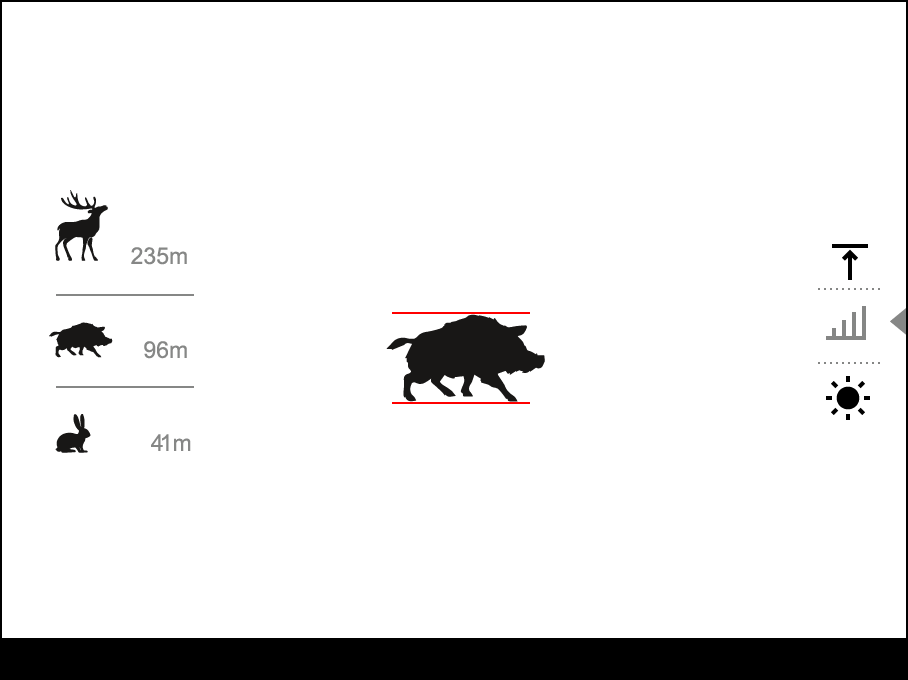 To select the Stadiametric Rangefinder function, enter the Quick Menu by briefly pressing the controller button (6).Press the controller button (6) briefly to select the icon .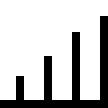 The display will show the lines for measurements, the icons and numbers of the measured distance for three objects.Place the bottom fixed line under the object.Rotate the controller ring (6) to move the upper line relative to the lower horizontal fixed line so that the object is located directly between the lines. A target range automatically recalculated along with movement.To exit the rangefinder mode, briefly press the controller button (6) or wait 10 seconds to exit automatically.Notes:There are three predefined values for objects: Hare – 0.3 m high, Boar – 0.7 m high, Deer – 1.7 m high.The measured range value is rounded off before being displayed – for large range values up to 5 m, for shorter range – up to 1 m. To select a unit of measurement (meters or yards), go to the General Settings  menu item => Units of Measure  submenu.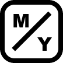 USB Connection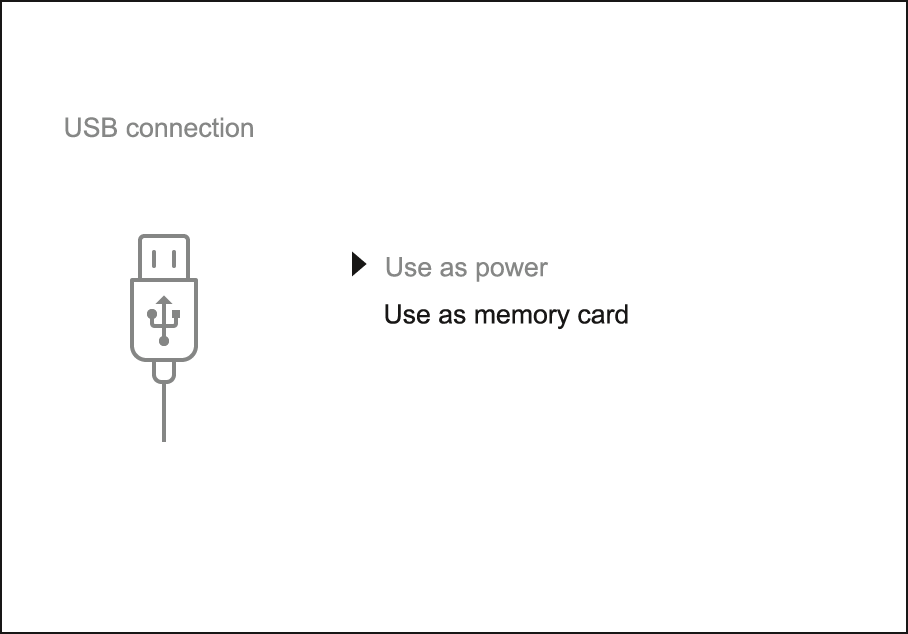 Press the ON/OFF (3) button briefly to power the riflescope on (the computer will not detect the riflescope if it is turned off).Connect one end of the USB cable to the riflescope micro USB Type-C (10) and the other one to the port on your computer.The riflescope is detected by the computer automatically and no installation of drivers is required.After a few seconds, two connection options appear on the display: Power and Memory card.Rotate the controller ring (6) to select the connection mode.Press the controller button (6) briefly to confirm your selection.PowerUpon choosing this mode, your PC is used as an external power supply. An icon  will appear in the status bar.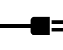 The riflescope continues operating and all functions are accessible.Battery recharge feasibility depends on your computer's USB port.Memory CardWhen selecting this mode, the computer recognizes the riflescope as a memory card. This mode is designed to manage the files saved in riflescope’s memory.The riflescope’s functions are not available in this mode; the riflescope turns on. The device continues to operate after being disconnected from the computer.If a video was being recorded at the moment of connection, the recording will stop and will be saved.USB DisconnectionWhen the USB is disconnected from the riflescope connected in the Power mode, the riflescope continues to operate on battery packs when they are sufficiently charged.When the USB is disconnected from the riflescope connected in the Memory Card mode, the riflescope remains switched on.SoftwareStream Vision 2Install the Stream Vision 2 application to download files, update firmware, control the device by remote control and broadcast images from your device to a smartphone or a tablet via WiFi.We recommend using the latest version – Stream Vision 2.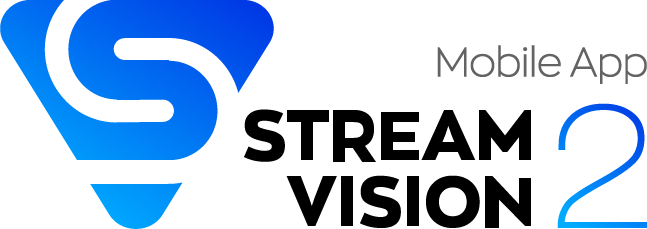 You can find further guidelines on Stream Vision 2 here.Download from Google PlayDownload from App StoreFind answers to frequently asked questions about using Stream Vision 2 here.Firmware UpdateDownload free Stream Vision 2 App in Google Play or App Store.Connect your Pulsar device to your mobile device (smartphone or tablet).Launch Stream Vision 2 and go to section “Settings”.Select your Pulsar device and press “Check firmware update”.Wait for the update to download and install. Pulsar device will reboot and will be ready to operate.Important:if your Pulsar device is connected to phone, please turn on mobile data transfer (GPRS/3G/4G) to download update;if your Pulsar device is not connected to your phone but is already listed in “Settings” > “My devices” section, you may use Wi-Fi to download update.Is your firmware up to date?Click here to check the latest firmware for your device.MaintenanceTechnical InspectionIt is recommended to carry out a technical inspection each time before using the riflescope. Check the following:The riflescope appearance (there should be no cracks on the body).The state of the objective lenses, eyepiece and IR illuminator (there should be no cracks, greasy spots, dirt or other deposits).The state of the battery pack (must be charged to a level of 50-70%) and the electric contacts within it (there should be no signs of salts or oxidation).The controls should be in working order.Technical MaintenanceThe maintenance should be carried out at least twice a year and includes the following steps:Wipe the exterior surfaces of metal and plastic parts off dust and dirt with a cotton cloth. To avoid damage to the paint coating, do not use chemically active substances, solvents, etc.Clean the electrical contacts of the battery and battery slot on the riflescope and IR illuminator using a non-greasy organic solvent.Check the lenses of the eyepiece, objective and IR illuminator. If necessary, remove dust and sand from the optics (it is preferable to use a non-contact method). Cleaning of the exterior surfaces of the optics should be done with cleaners designed especially for this purpose.TroubleshootingThe riflescope will not turn onPossible causeThe Battery Pack is empty.SolutionCharge the Battery Pack.The riflescope will not operate on external power supplyPossible causeUSB cable is damaged.SolutionReplace USB cable.Possible causeThe external power supply is discharged.SolutionCharge the external power supply.The reticle is blurred and cannot be focused with the dioptre ringPossible causeThe dioptre adjustment range is not enough for your eyesight.SolutionIf you wear glasses with a range of -3/+5, keep glasses on when looking through the eyepiece.Possible causeCondensation on the external surface of the eyepiece lens.SolutionWipe the lens with a cloth.Coloured lines appeared on display or image has disappearedPossible causeThe device was exposed to static electricity during operation.SolutionAfter exposure to static electricity, the device may either reboot automatically, or require turning off and on again.The image is too darkPossible causeBrightness or contrast level is too low.SolutionAdjust the brightness or contrast in the Quick Menu.Possible causeThe aperture is closed during night observation.SolutionOpen the aperture by turning the control ring to the position  .With a crisp image of the reticle, the image of the observed target that is at least 30 m away is blurredPossible causeDust and condensate are covering the outside or inside optical surfaces.            SolutionWipe the outer surface of the objective lens with a soft cotton cloth. Dry the riflescope. Let it stand for four hours in a warm room.Possible causeThe lens is not focused.SolutionAdjust the image sharpness by rotating the lens focus ring.The point of impact shifts after firing roundsPossible causeThe riflescope is not mounted securely or the mount was not fixed with thread sealant.SolutionCheck that the riflescope has been securely mounted.Make sure that the same type and calibre bullets are being used as when the scope was initially zeroed.If your riflescope was zeroed during the summer, and is now being used in the winter (or the other way round), in the day or night, a slight shift of the aiming point is possible.The riflescope will not focusPossible causeWrong settings.              SolutionAdjust the riflescope according to the Powering on and Image Setting section. Check the outer surfaces of the objective lenses and eyepiece and, where necessary, wipe them from dust, condensation, frost, etc. In cold weather, you can use special anti-fogging coatings (e.g., the same as for corrective glasses).Smartphone or tablet cannot be connected to the riflescopePossible causePassword in the riflescope was changed.             SolutionDelete network and connect again inserting the password saved in the riflescope.Possible causeThere are too many Wi-Fi networks in the area where the riflescope is located which may cause signal interference. Problems described may arise in adverse weather conditions (snow, rain, fog etc.).SolutionTo ensure stable Wi-Fi performance, move the riflescope to an area with few or no Wi-Fi networks.Possible causeThe device has a 5 GHz network enabled, but the smartphone only supports 2.4 GHz.SolutionSwitch the device's WiFi bandwidth to 2.4 GHz.Wi-Fi signal is missing or interruptedPossible causeSmartphone or tablet is out of range of a strong Wi-Fi signal. There are obstacles between the device and the smartphone or tablet (e.g., concrete walls).SolutionRelocate smartphone or tablet into the Wi-Fi signal line of sight.Poor image quality/ Reduced detection distancePossible causeThese problems may occur during the observation in adverse weather conditions (snow, rain, fog etc.).There are several light or black dots (pixels) on riflescope’s display or sensorSolutionPresence of dots is caused by peculiarities of sensor or display production technology and is not a defect.Legal Compliances and DisclaimersAttention! Digex digital riflescopes require a licence when exported outside your country.Electromagnetic compatibility. This product complies with the requirements of European standard EN 55032: 2015, Class A.Caution: Operating this product in a residential area may cause radio interference.Improvements may be made to the design of this product to enhance its user features.Repair of the device is possible within 5 years.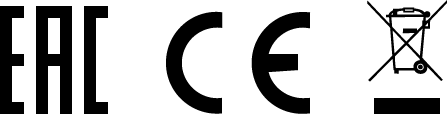 Digex C50without IR IlluminatorDigex C50with IR Illuminator Pulsar Digex-X850S/X940SDigex С50 Digital RiflescopeDigex С50 Digital RiflescopeAPS2 rechargeable battery – 1 pcs.APS2 rechargeable battery – 2 pcs.APS battery chargerAPS battery chargerPower adapterPower adapterUSB Type-C - Type-C cableUSB Type-C - Type-C cableUSB Type-С - Micro USB Type-B cableUSB Type-С - Micro USB Type-B cableCarrying caseCarrying caseLens-cleaning clothLens-cleaning clothQuick Start GuideQuick Start GuideWarranty cardWarranty cardAPS3 battery cover (for riflescope)APS3 battery cover (for riflescope)Allen wrenchAllen wrench30 mm ring with Weaver rail--IR-illuminator-APS3 battery cover (for IR illuminator)ModelC50С50 (With IR-Illuminator X850S)С50 (With IR-Illuminator X940S)SKU7663576635L76635IOptical specificationsLens Focus, mmF50 F/1.4F50 F/1.4F50 F/1.4Magnification, x3.5-143.5-143.5-14Eye Relief, mm505050Field of view (horizontal), °/m@100 m6.7/11.76.7/11.76.7/11.7Dioptre adjustment, D-3/+5-3/+5-3/+5Close-up range, m/y5/5.475/5.475/5.47Range of Detection at Night, (Deer Type Object), m/y550/601 (with IR-Illuminator X850S*),
500/547 (with IR-Illuminator X940S*)550/601500/547Electronic characteristicsSensor type/resolutionFHD CMOS/1928х1088FHD CMOS/1928х1088FHD CMOS/1928х1088Display Type / ResolutionAMOLED/1024x768AMOLED/1024x768AMOLED/1024x768Aiming reticleClick value (H/V), mm@100 m – when magnifying, x11.5 – 3.5х5.75 – 7х2.875 – 14х11.5 – 3.5х5.75 – 7х2.875 – 14х11.5 – 3.5х5.75 – 7х2.875 – 14хClick Range (H/V), mm@100m230023002300Operating featuresTube Diameter (for mounting rings), mm303030Power Supply, V3–4.23–4.23–4.2Battery Type / Capacity / Rated Output VoltageLi-Ion Battery Pack АPS2 / 2000 mAh / DC 3.7 V (removable)
or
Li-Ion Battery Pack APS3 / 3200 mAh / DC 3.7 V (removable)*,
Li-Ion Battery Pack APS5 / 4900 mAh / DC 3.7 V (built-in)Li-Ion Battery Pack АPS2 / 2000 mAh / DC 3.7 V (removable)
or
Li-Ion Battery Pack APS3 / 3200 mAh / DC 3.7 V (removable)*,
Li-Ion Battery Pack APS5 / 4900 mAh / DC 3.7 V (built-in)Li-Ion Battery Pack АPS2 / 2000 mAh / DC 3.7 V (removable)
or
Li-Ion Battery Pack APS3 / 3200 mAh / DC 3.7 V (removable)*,
Li-Ion Battery Pack APS5 / 4900 mAh / DC 3.7 V (built-in)External Power Supply5 V, 9 V (USB Type-C Power Delivery)5 V, 9 V (USB Type-C Power Delivery)5 V, 9 V (USB Type-C Power Delivery)Max. Battery Operating Time (built-in APS5 and removable APS2) at t = 22 °C, h**101010Maximum Recoil Power on Rifled Weapons, Joules600060006000Maximum Recoil Power on Smooth-Bore Weapons, Caliber121212Degree of Protection, IP code (IEC60529)IPX7IPX7IPX7Operating Temperature, °С (°F)-25 – +50 (-13 – +122)-25 – +50 (-13 – +122)-25 – +50 (-13 – +122)Dimensions, mm / inch408х78х83 / 16.06x3.07x3.27408х101х88 / 16.06x3.98x3.46408х101х88 / 16.06x3.98x3.46Weight (without removable battery), kg / oz1.11/39.151.26/44.451.26/44.45Video recorderVideo/Photo Resolution, Pixels1024x7681024x7681024x768Video Recording/Photo Format.mp4 / .jpg.mp4 / .jpg.mp4 / .jpgBuilt-In Memory16 GB16 GB16 GBWi-fi channel***Frequency2.4/5 GHz2.4/5 GHz2.4/5 GHzStandardIEEE 802.11 b/g/n/acIEEE 802.11 b/g/n/acIEEE 802.11 b/g/n/acDetachable IR-IlluminatorType/Wavelength, nm-LED/850LED/940(16) LED Indicator****Battery Charge Status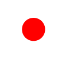 Battery level is from 0% to 10%. Charger is not connected to a power supply.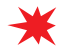 Battery level is from 0% to 10%. Charger is connected to a power supply.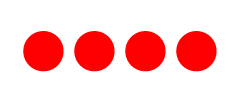 Defective battery. Do not use the battery.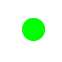 Battery level is from 10% to 20%.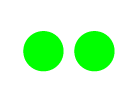 Battery level is from 20% to 60%.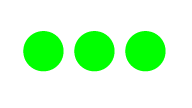 Battery level is from 60% to 95%.The battery is completely charged and can be disconnected from the charger.(24) Indicator ColourIR Operating ModeThe IR illuminator is on. The battery is chargedThe IR illuminator is on. The battery is discharged.
Approximate operating time before the IR illuminator
turns off is 30 minutes–The IR illuminator is offOperationButtonPower riflescope onshort press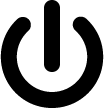 Power riﬂescope oﬀlong press for 3 secsTurn display oﬀlong press for less than 3 secsTurn display onshort pressColour/Black & white mode switchshort pressChanges magnification (zoom)short press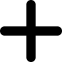 Smooth Zoomingrotation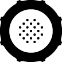 PiP on/oﬀlong pressVideo RecorderButtonStart/pause/resume video recordingshort press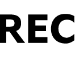 Stop video recordinglong pressSwitch to video / photo modelong pressCapture Photoshort pressMain MenuButtonEnter main menulong pressNavigation through menurotationEnter menu itemsshort pressConfirm valueshort pressExit menu itemslong pressExit main menulong pressQuick MenuButtonEnter quick menushort pressSwitch between quick menu optionsshort pressParameter changerotationExit quick menulong pressIndication in the Status BarConnection Status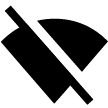 Wi-Fi is switched off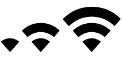 Wi-Fi is switched on by the user, Wi-Fi connection in the riflescope is in progress.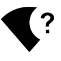 Wi-Fi is switched on, there is no connection to the riflescopeWi-Fi is switched on, there is connection to the riflescope